EXAMENREGLEMENT A-BREVET 2022Het examen bestaat uit 2 aparte examenmodules:een SCHRIFTELIJKE moduleeen PRAKTISCHE moduleDe organiserende zeilschool zorgt voor de kennisgeving van dit reglement aan de deel- nemers, ten laatste op de examendag.De schriftelijke proefDe deelnemer is ingeschreven nadat hij/zij aan de inrichtende organisatie (Wind en Watersport Vlaanderen– WWSV- of Sport Vlaanderen Nieuwpoort) het inschrijvings- geld heeft betaald.De schriftelijke proef wordt ingericht door WWSV of Sport Vlaanderen. Er worden een 10-tal sessies per jaar georganiseerd. De sessies worden provinciaal verspreid.De schriftelijke proef bestaat uit vooraf gedrukte vragenformulieren. Hierop staan 10 vragen, verdeeld over de drie onderwerpen. Alles staat duidelijk aangegeven in het boek, Zeilen: van Basis tot A-brevet en eveneens in de informatiebrochure uit- gelegd.De jury mag de vraagstelling, indien zij de formulering onduidelijk acht, toelichten.Personen die in de onmogelijkheid zijn de vragen schriftelijk te beantwoorden kun- nen deze proef mondeling afleggen. Personen die moeilijkheden hebben bij de for- mulering van hun antwoord, bijvoorbeeld bij dyslexie, kunnen hun schriftelijk exa- men ook mondeling toelichten.In deze gevallen kan de theoretische proef enkel wanneer een jurylid aanwezig is. Het jurylid zal dan in aanwezigheid van een toezichter de kandidaat bevragen.Om een vlot verloop van het examen te verzekeren moet de kandidaat dit vooraf aan de federatie (WWSV) meedelen.De kandidaten hebben maximum 2 uur de tijd om de vragen schriftelijk te beant- woorden.De deliberatie van het schriftelijke deel gebeurt door de gezamenlijke jury. De deli- beratie is geheim en wordt na het examen niet ter discussie gesteld.Indien de kandidaat geslaagd is voor zijn theoretische proef, blijven de punten altijd geldig. De kandidaat krijgt hiervoor een officiële brief (per post of per email) dat hij moet voorleggen aan de juryvoorzitter die de praktische proef afneemt. Deze zal dan een speciale stempel in de zeilpas aanbrengen als bewijs van het slagen in de theorie.Praktische proefDe deelnemer is ingeschreven nadat hij/zij aan de inrichtende organisatie (organi- serende club) het inschrijvingsgeld heeft betaald.De deelnemer is verplicht eerst de theoretische proef af te leggen (slagen is niet noodzakelijk) vooraleer hij/zij aan de praktische proef deelneemt.Het praktijk gedeelte moet worden afgelegd in boottypes waarvan het maximum zeiloppervlak van fok en grootzeil 20 m² bedraagt.Het boottype waarin de kandidaat de proeven aflegt, moet geschikt zijn aan de fysi- sche gestalte van de kandidaat, bijv. een volwassen persoon hoeft niet in een jeugdklasse zijn proeven af te leggen.De algemene richtlijnen voor de gevraagde manoeuvres zijn beschreven in de handleiding “Zeilen van Basis tot A- brevet” alsook in de informatiebrochure. De ju- ry baseert zich hierop om punten toe te kennen.Voor elk van de te examineren manoeuvres krijgt de kandidaat 3 beoordelingskan- sen.De definitieve puntentoekenning per moduleonderdeel gebeurt door de gezamenlij- ke jury. De deliberatie is geheim en wordt na het afsluiten niet bekend gemaakt. Wel kan de jury toelichting geven voor welke module de kandidaat niet is geslaagd. Zij hoeven hiervoor niet in debat te gaan.De examenjury samen met de zeilschool kan op de dag van het praktijkexamen be- slissen de proeven af te gelasten indien de weersomstandigheden niet voldoen om een examen af te nemen. Deze beslissing wordt door de voorzitter van de examen- commissie aan de kandidaten meegedeeld. De jury kan in gezamenlijk overleg een andere datum aan de organiserende club voorstellen.Indien er gestart werd met een examen, maar gestopt moet worden wegens het wegvallen van de wind, behouden alle deelnemers hun punten van de reeds afge- legde proeven zoals schiemanswerk en wrikken of paddelen. Deze worden dan overdragen naar de volgende afgesproken datum. Deelnemers die op dat punt reeds alle proeven afgelegd hebben, behouden hun resultaat en kunnen als ge- slaagd of niet-geslaagd beschouwd worden.Er bestaat geen norm voor een maximum windkracht. Hiervoor neemt de zeilschool haar verantwoordelijkheid op om een examen al of niet te laten doorgaan.Om nutteloze verplaatsingen te voorkomen, kunnen, als de algemene weersver- wachtingen van die aard zijn dat er geen wind wordt verwacht, na overleg tussen de examenvoorzitter en de clubverantwoordelijke, de proeven de dag voordien worden verzet naar een volgende datum.De examenvoorzitter brengt dit ter kennis van de juryleden en het secretariaat van de federatie. De club brengt haar kandidaten hiervan op de hoogte.KlachtenprocedureIndien een kandidaat meent dat hij ten onrechte niet geslaagd is bij het afleggen van de technische proef, kan de kandidaat vragen om gehoord te worden door de Zeilcommissie.De kandidaat dient uiterlijk binnen de 5 werkdagen na de proef een aangetekend schrijven, met de uitvoerig beschreven redenen van de betwisting, te richten naar het secretariaat van de Zeilcommissie, p/a Wind en Watersport Vlaanderen, Zuiderlaan 13,9000-Gent.De kandidaat zal binnen de 4 weken na betekening van de klacht een officieel on- derhoud worden toegestaan met de voorzitter van de proef en een lid van de Zeil- commissie. Het besluit dat daar wordt genomen is bindend.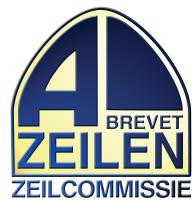 ZE I L C OM MIS S I EWind & Watersport Vlaanderen:Zuiderlaan13 9000Gent T: 09/243.11.20 -  F: 09/243.11.39luc@wwsv.be     ellen@wwsv.be	www.wwsv.be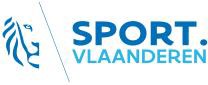 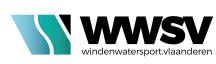 